Behaviour Policy Amendment 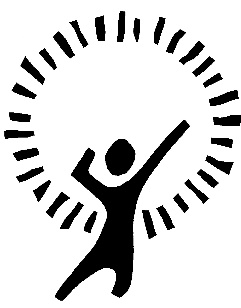 in response to Covid-19Brinkley Grove Primary School has reviewed Annex A (Behaviour Principles) of the Planning Guidance for Primary Schools issued by the Department of Education.This amendment is to be read in conjunction with our own published Behaviour Policy. We continue to follow our behaviour policies in terms of promoting and rewarding positive behaviour.All children and staff have experienced trauma and loss since the beginning of this current pandemic (COVID -19). There has been significant loss of routines, structure, opportunities and freedom.Relationships, friendships and social interaction have been significantly affected. For some children and staff, this could trigger a trauma response.The return to school for some of our children could also induce feelings of stress, due to the new routines and changed environment. Many may experience separation anxiety, due to the prolonged period at home with their parents.All staff in schools need to be aware of this and adapt our responses accordingly. We will need to constantly model and coach around these new expectations, behaviours and routines, and always reassure and reframe any negative perceptions.Where possible and within the limitation of the COVID-19 secure school environment, staff will continue to use the Essex Steps Therapeutic approach implemented September 2019.We know that all behaviour is communication and when we are seeing behaviours indicative of a stress/trauma response (such as increased irritability, activity, withdrawal, non-compliance, all attention needing behaviours), we should always be using the Steps approach to label, acknowledge and validate the feelings and behaviours we are seeing and the possible reasons for those.We ask all staff to then seek to reframe and reinforce the positive behaviours we wish to see, leading by example at all times.Complex and unsafe behavioursChallenging, complex and unsafe behaviours (“behaviours of concern”) are an indicator that children need support to be included in our schools.Complex and unsafe behaviours involve a very small proportion of children.As some of the strategies we use for de-escalation and to support positive behaviour cannot be used in the current circumstances (COVID -19), an individual risk assessment will be made for a child where the risk of complex unsafe behaviour is likely.Such unsafe behaviours include:Spitting, licking and bitingPhysical aggression involving skin to skin contactAbscondingSerious emotional distress caused by the need to maintain social distancingThis may include pupils:who have an individual behaviour or communication planwhere the school deems it to be necessary due to behaviour of the pupil before the COVID- 19 pandemic.The risk assessment will be discussed and agreed with parents prior to returning to school. Where it is deemed that a child is too high a risk to come into school and keep themselves and others safe, the school will work with the parents and child to support a gradual transition into school at an appropriate time when routines have been established at school.It is important to note that children’s engagement in behaviours of concern can change over time.Reasonable AdjustmentsPlease be aware that the following reasonable adjustments have been made in addition to our Behaviour Policy and will take effect from June 1st, 2020 until the end of this academic year.All staff are expected to teach and model the new behaviour expectations using the Steps approach and to support positive behaviour in line with our stated principles.If pupils display any of the following behaviours, Parents / Carers will be contacted, and the provision and approach discussed. Where we are unable to reduce the impact and risk of the behaviour the indicated sanction will be used.Parent/Carer agreementIn returning your child to school Parents/Carers are confirming that:they have read the school’s Behaviour policy and this amendment which comes into effect from the 1st June 2020they understand that if their child displays the behaviours detailed in the amendment that they will be contacted and that where the school is unable to reduce the impact and risk of the behaviour the indicated sanction will be usedthey will be fully supportive of these reasonable adjustments which have been made to protect the pupils and staff at the school.BehaviourActionSanctionNot following school instructions on hygiene, such as handwashing and sanitisingAdults to model and more closely supervise.Parents informed and provision and approach discussed.Should this become persistent, the pupil will be sent home for the rest of the day and a warning letter issued. A behaviour risk assessment will be undertaken which may indicate that it would not be safe for the child to be in school.Running away from adults to access out of bounds areas, including those areas of school that will be temporarily prohibited in light of the current circumstances.Adults to explain the reasoning and de-escalate using appropriate strategies.Parents informed and provision and approach discussed.Should this become persistent, the pupil will be sent home for the rest of the day and a warning letter issued. A behaviour risk assessment will be undertaken which may indicate that it would not be safe for the child to be inschool.Not following designated routes around school.Adults model correct movement around the school. Parents informed and provision and approachdiscussedShould this become persistent, the pupil will be sent home for the rest of the day and a warning letter issued. A behaviour risk assessment will be undertaken which may indicate that it would not be safe for the child to be inschool.Spitting, licking and/or biting others.Physical aggression involving skin toskin contact.Remove other children and adults to a safe distance.Parents informed and provision and approach discussed.Contact the parents of the child and the child who has been spat at.The pupil will be sent home for a fixed term exclusion of at least 2 days. A behaviour risk assessment will be undertaken which may indicate that it would not be safe for the child to be inschool.Deliberately coughing in the direction of other pupils and/or adults.Remove other children and adults to a safe distance.Parents informed and provision and approach discussedContact the parents of the child and the child who has been coughed at.The pupil will be sent home for a fixed term exclusion of at least 2 days. A behaviour risk assessment will be undertaken which may indicate that it would not be safe for the child to be inschool.Deliberately making any inappropriate and insensitive comments or displaying insensitive behaviours linked to the Covid-19 pandemic. For example, a pupil saying, “Your mum has coronavirus.”Explain to the child why what they have done is inappropriate.Parents informed and provision and approach discussed.Speak to the child who has been affected.Contact their parents.Should this become persistent the pupil will be sent home for rest of day and a warning letter issued.